AGENDA FOR AUPA’S BOARD MEETING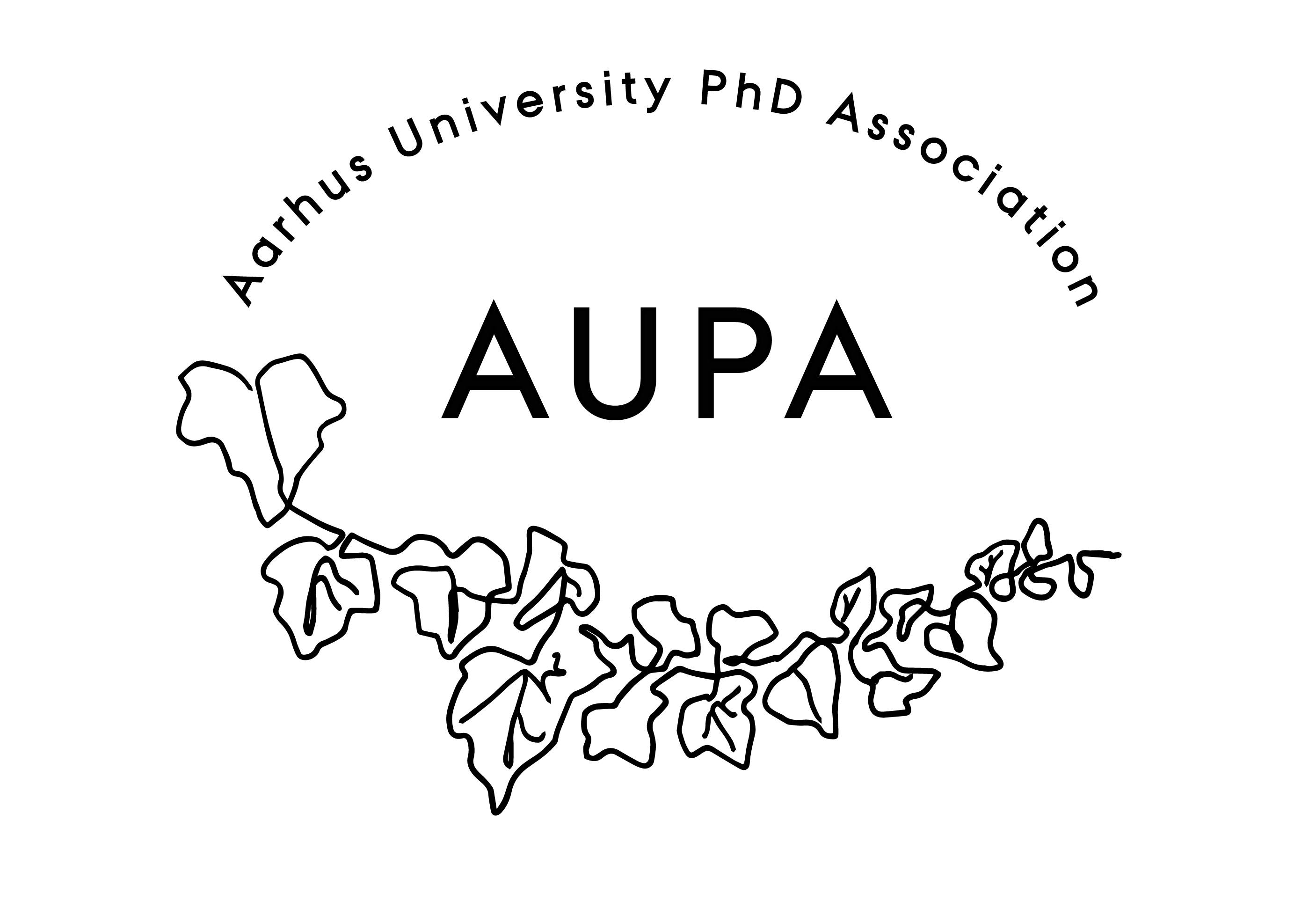 TIME: 16.00 – 17.00LOCATION: 5220 - 214Attendees: ABSENT WITH APOLOGY: Welcome FormalitiesElection of chairman: Can this this agenda be approved Approval of minutes from the last meeting (available via Teams)ConferenceThoughts?SurveyWhat should AUPA do?Description: we will have a discussion about the purpose, goals, strategy and organization about AUPA. Please reflect on the following questions: What is the purpose of AUPA? (Are we a social forum? A political lobby? Event managers/talent developers?)How do we operationalize goals into a long-term strategyHow do we organize the board and delegate responsibilities to achieve these aims? NewsPAND HAMU Emails
Planning future events Deciding on the date for the next board meetingAny other business?Refreshments: We will order food for the future meetings.Future meeting focus: 